2020 VIRGINIA STATE ROOKIE CHAMPIONSHIP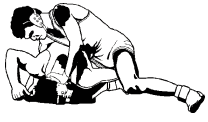  Elementary and Middle School                                   Tournament of Champions QualifierWe will add a girls division if enough particiantsDate: SATURDAY 7th  2020Location:	Tabb High School                 4431 Big Bethel Road                   Yorktown, Va. 23693           *****0-1 Years Experience ONLY***** **Tournament fee is only 25.00 MUST WEIGHIN ON FRIDAY ONLY! WEIGHIN SITES: Raider Nation,Smithfield,Tallwood HS,Great Bridge HS and outside of Tidewater if you want to be a weigh in site you must call Rodney Grainger and we will set it up. (757) 286-7982 (vaaauwrestling@aol.com)Weigh-ins will be completed in a singlet.  1 lb. weight allowance will be given for Elementary, Middle School .Proof of age is required at weigh-in.  Bring a copy of a current report card, military id or a birth certificate to weigh-ins.  Do not bring the original.Registration open now**Online registration closes at 11 pm THURSDAY MAR.5th,2020.**If you want your name on the shirt, you need to do this before Thursday night at midnight.*****ABSOLUTELY NO   SATURDAY  morning   Walk ins.**Times:	K - 5th grade, 1-1-1 and Middle School, 2-1-1, ** Laces must be secured (mandatory) **** If you wear braces, a mouth guard (Mandatory) **** Headgear (mandatory) **Weight Classes:K-1 weight classes:40, 45, 50, 55, 60, 65, 70, and Hwt (ALL K-1 WILL medal)2-3 grade weight classes:40, 45, 50, 55, 60, 65, 70, 75, 80, 85, and Hwt4th & 5th grade60, 65, 70, 75, 80, 85, 90, 95, 100, 105, 112, 119, 126, 135, 140, Hwt Middle School Weight Classes65, 71, 77, 84, 91, 98, 105, 112, 119, 126, 132, 138, 145, 155, 165, 175, 185, Hwt.Start time for SATURDAY, Elementary is 9:00 am and Middle School at 12pm. Format:	Double elimination or round robins (for brackets 5 or less it will be round robin, 6 or more will be double elimination brackets).Awards: 1st place will receive a custom wrestler trophy, 2nd-6th get a custom medal.One outstanding wrestler from each division (a total of 4) will be chosen. 
Tournament Directors:	Rodney Grainger at 757-286-7982 or Darlene Grainger (vaaauwrestling@aol.com)COACHES:COACHES CAN BUY A COACHING BAND FOR $5.00 which will get you IN as well as coach on the floor.INSURANCE: No card requiredSpectator Admission:	$5.00 or spectators 12 and older.  Kids under 11 are admitted free.COACHES: NEED A COACHES BAND TO COACH YOUR WRESTLER Sportswear and custom T-shirts will available for purchase all day long Concessions will be available all day 